_____________________________________________________________________________г. Якутск 	       	   		                                    	        «14» ноября 2019 годаИнформацияоб итогах последующего контроля по итогам проверки по обращениюгражданина Колодезникова А.В. по вопросу некачественного и недобросовестного строительства дорог и пеших зон (тротуаров, пешеходных переходов)Контрольно-счетной палатой города Якутска была проведена проверка с 18.07.2018 по 17.08.2018 по обращению гражданина Колодезникова А.В. по вопросу некачественного и недобросовестного строительства дорог и пеших зон (тротуаров, пешеходных переходов) при исполнении МКУ «Главстрой» ГО «город Якутск» подпрограммы «Развитие улично-дорожной сети» муниципальной программы «Комплексное развитие территорий городского округа «город Якутск» за 2014-2017 годы.В ходе осмотра пешеходных путей улиц Кальвица, Ф.Попова, Б. Марлинского в нарушение пунктов раздела 4.1. «Входы и пути движения» СП 59.13330.2012. «Свод правил. Доступность зданий и сооружений для маломобильных групп населения», установлены не соответствия утвержденным нормативам при обустройстве тротуаров, пешеходных переходов для беспрепятственного движения маломобильных групп населения, в том числе: отсутствия бордюрных пандусов по обеим сторонам перехода через проезжую часть, не соблюдения продольного и поперечного уклонов путей движения маломобильных групп населения, отсутствия местами съездов с тротуаров, не обустройства посадочных площадок автобусных остановок и т.д. (всего 46 пунктов согласно актам осмотра № 1, №2, №3 от 08.08.2018).По результатам проверки было направлено представление № 511 от 23.08.2018 в адрес МКУ «Главстрой», с предложением принятия мер по устранению выявленных нарушений по обустройству тротуаров, пешеходных переходов, посадочных площадок для обеспечения полной доступности к жилым зданиям, объектам транспортной и социальной инфраструктур для инвалидов и других групп населения с ограниченными возможностями передвижения в срок до 01.11.2018.На основании писем МКУ «Главстрой» приказами КСП г. Якутска неоднократно продлялся срок исполнения представления № 511 от 23.08.2018, и в последнем варианте приказа был продлен до 15.10.2019.В ходе проведенного последующего контроля установлено, что нарушения и недостатки, выявленные в ходе проверки 2018 года по обращению гражданина Колодезникова А.В. по вопросу некачественного и недобросовестного строительства дорог и пеших зон (тротуаров, пешеходных переходов) МКУ «Главстрой» устранены не полном объеме (не устранены – 19), а только частично, тем самым в нарушение ст.15 Федерального закона от 24.11.1995 №181-ФЗ «О социальной защите инвалидов в Российской Федерации», ст.12 Федерального закона от 30.12.2009 №384-ФЗ «Технический регламент о безопасности зданий и сооружений» не обеспечена полная доступность к зданиям, объектам транспортной и социальной инфраструктур для инвалидов и других групп населения с ограниченными возможностями передвижения.РЕСПУБЛИКА САХА (ЯКУТИЯ)ГОРОДСКОЙ ОКРУГ «ГОРОД ЯКУТСК»КОНТРОЛЬНО-СЧЕТНАЯ ПАЛАТА ГОРОДА ЯКУТСКА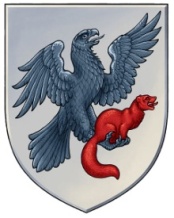 САХА ӨРӨСПҮҮБҮЛҮКЭТЭ«ДЬОКУУСКАЙ КУОРАТ» УОКУРУГУНХОНТУРУОЛЛУУР, ААҔАР-СУОТТУУР ПАЛААТАТАул. Октябрьская, 20/1а, 4 этаж, к. 411, г. Якутск, тел/факс: (4112)40-53-01, 677000, e-mail: controlykt@mail.ruул. Октябрьская, 20/1а, 4 этаж, к. 411, г. Якутск, тел/факс: (4112)40-53-01, 677000, e-mail: controlykt@mail.ruул. Октябрьская, 20/1а, 4 этаж, к. 411, г. Якутск, тел/факс: (4112)40-53-01, 677000, e-mail: controlykt@mail.ru